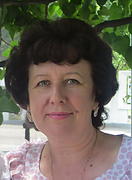 ПЕДАГОГИЧЕСКОЕ КРЕДО:Знания не ради знаний, 
а ради человекаШИШКИНАОЛЬГА МИХАЙЛОВНАОБРАЗОВАНИЕ: высшее. ОКОНЧИЛА: Балашовский Государственный педагогический институт по специальности «педагогика и методика начального обучения». В 2012 году ПРОФЕССИОНАЛЬНАЯ ПЕРЕПОДГОТОВКА: 
Прошла курсы повышения квалификации «Теоретические основы и методика преподавания предмета «Технология»»
В 2013 году – повышение квалификации «Теория и методика обучения экологии в общеобразовательном учреждении». В 2013 г. 
прошла дополнительную профессиональную подготовку по программе «Новые информационные технологии в образовании»ПРЕПОДАВАЕМЫЕ ПРЕДМЕТЫ: технология, экология.ТЕМА ПО САМООБРАЗОВАНИЮ: 
«Современные информационные технологии в преподавании технологии»